T.C. MİLLÎ EĞİTİM BAKANLIĞI		Ortaöğretim Genel MüdürlüğüÖğretim Programı İnceleme FormuNOT: Bu Form Genel Müdürlüğümüze Bağlı Anadolu, Fen, Sosyal Bilimler, Güzel Sanatlar ile Spor Liselerinde Görev Yapan Öğretmenler Tarafından Doldurulacaktır. GENEL BİLGİLERGENEL BİLGİLERGENEL BİLGİLERGENEL BİLGİLERGENEL BİLGİLERGENEL BİLGİLERGENEL BİLGİLERGENEL BİLGİLERProgram Adı:SınıfıTarih:…..Aralık 2017…..Aralık 2017İnceleyenler:Adı-SoyadıİmzaAdı-SoyadıAdı-SoyadıAdı-Soyadıİmza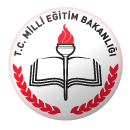 İnceleyenler:1.666İnceleyenler:2.7.7.7.İnceleyenler:3.8.8.8.İnceleyenler:4.9.9.9.İnceleyenler:5.10.10.10.DEĞİŞİKLİK/GÜNCELLEME/EKLEME ÖNERİLERİDEĞİŞİKLİK/GÜNCELLEME/EKLEME ÖNERİLERİDEĞİŞİKLİK/GÜNCELLEME/EKLEME ÖNERİLERİDEĞİŞİKLİK/GÜNCELLEME/EKLEME ÖNERİLERİDEĞİŞİKLİK/GÜNCELLEME/EKLEME ÖNERİLERİDEĞİŞİKLİK/GÜNCELLEME/EKLEME ÖNERİLERİDEĞİŞİKLİK/GÜNCELLEME/EKLEME ÖNERİLERİDEĞİŞİKLİK/GÜNCELLEME/EKLEME ÖNERİLERİDEĞİŞİKLİK/GÜNCELLEME/EKLEME ÖNERİLERİS.NoÜnite AdıÖğretim Programı Bölümü (Giriş, Açıklamalar vs)Konunun / Kazanımın Bulunduğu Sınıf DüzeyiKonunun / Kazanımın BulunduğuSayfa NumarasıKonunun / Kazanımın NumarasıKonunun / Kazanımın Eski HaliKonunun / Kazanımın Yeni HaliAçıklama-Gerekçe